Curriculum VitaeData Diri	Nama			: Muhammad Dicky Fauzi ArsyadAlamat	Asal		: Jl. Tipar Cakung  RT 01/004, 14130 North JakartaAlamat Sekarang	: Sendowo Blok E 102, Sinduadi, Mlati, Sleman, YogyakartaTelepon		: 081291421785TempatLahir		: JakartaTanggal Lahir		: 30 Mei 1995Jenis Kelamin		: MaleEmail	         		: mdickyy@rocketmail.comPendidikan	2001 - 2007	: SDIT Baiturahman, Jakarta2007 - 2010	: SMPN 231, Jakarta2010 - 2013	: SMK Dharma Putra 1, Jakarta2013 - Now	: Jurusan Teknik Sipil, Universitas Gadjah MadaOrganisasi 2009 - 2011	: Anggota Utara Street Art 2013 - 2014	: Staff Kementrian Media Informasi & Komunikasi BEM KM UGM2014 		: Kader Himpunan Mahasiswa Islam (HMI) Komisariat Teknik UGM 2015		: Kepala Bidang Informasi & Komunikasi 20152015		: Anggota Pergerakan Sosial Kepemudaan 'RAKAPARE'Event Organizing 2014		Staff PDD 'Delegasi Melodi Perubahan BEM KM UGM' 2014		Koordinator Akomodasi & Transportasi 'Study Visit BEM KM UGM' 2014		Koordinator Desain, Dekorasi, Dokumentasi 'PENDEKAR2014		Wakil Koordinator Akomodasi & Transportasi Kongres dan Seminar 			Internasional 'AIYLA' 2014		Ketua Pelaksana 'Pelatihan Jurnalistik Terintegrasi se Indonesia 				(HISTERIA)' 2014		Staff PDD 'Latihan Kepemimpinan'Seminar/Pelatihan/Penghargaan 2014		 Berani Menjadi Miliarder2013		 Pelatihan Pembelajar Sukses bagi Mahasiswa Baru (PPSMB) UGM2014		 Peserta Journalism Clinic 2014		 Latihan Kader 1 Himpunan Mahasiswa Islam (HMI) Komisariat Teknik 			 UGM2014		 Public Speaking Training - Personal Branding2014		 Seminar Optimalisasi TABLET & APLIKASI untuk proses belajar di 			 Kampus2014		 Staff Terbaik Kementrian Media Informasi & Komunikasi BEM KM UGM2013		 Latihan Kepemimpinan GALANG SIPIL Diploma Teknik SipilKemampuan Umum Software Komputer     - Auto CAD     - SAP 2000    - FAA    - Ms. Project    - Ms. Word    - Ms. Excel    - Ms. Power Point    - Adobe Photoshop    - Adobe Illustrator    - Corel DrawGambar		    - Bangunan    - Illustrasi    - Desain Komunikasi VisualPengujian    - Uji Bahan BangunanBahasa    - Inggris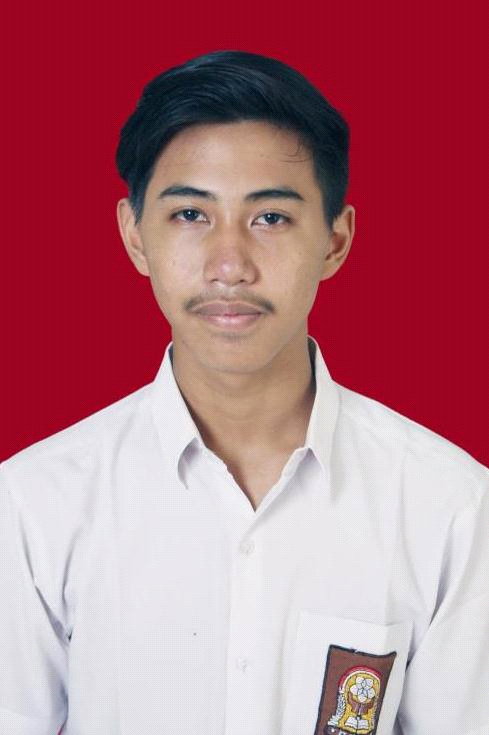 